REQUEST FOR PROPOSALS FOR ARCHITECTUAL SERVICES The Jasper County Board of Supervisors requests proposals from qualified firms or individuals to provide architectural services for work related to the implementation of approved FY 2022 CDBG project(s). You are invited to submit a proposal, in accordance with this request, to the Office of the Chancery Clerk, Jasper County Board of Supervisors, P. O. Box 406 or 27 West 8th Avenue, Bay Springs, MS 39422, no later than 9 a.m. on April  4, 2022. The Architect will be responsible for preparing project cost estimates for application preparation and if awarded, the selected Architect will provide all architectural services through project closeout in accordance with federal, state, and local laws, regulations, and policies. The scope of work includes but is not limited to the following: 1) prepare plans and specifications, 2) distribute bid documents, 3) assist in bid opening and prepare bid tabulation, 4) assist in the execution of construction contracts, 5) hold pre-construction conference, and 6) perform construction inspection including periodic reports to the County   and approve all payment requests. The Jasper County Board of Supervisors is an Equal Opportunity Employer. The County   encourages Minority-owned Business Enterprises (MBEs) and Woman-owned Business Enterprises (WBEs) to submit proposals. The County   also encourages Section 3 eligible businesses to submit proposals. Section 3 of the Housing and Urban Development Act of 1968, as amended (12 U.S.C. 17010) requires, to the greatest extent feasible, that the County   and its contractors that participate in the above referenced Program give opportunities for job training and employment to lower incomes residents of the Jasper County Board of Supervisors. Section 3 also requires that contracts for work in connection with the Section 3 area be awarded to Section 3 eligible business concerns.  All proposals must be submitted in a sealed envelope and marked with the following language: “Proposal for CDBG Architectural Services.” Proposals will be evaluated on the following factors: Qualifications (40 points), Experience (40 points) and Capacity  for Performance (20 points). To be evaluated properly, the following must be addressed in detail: Qualifications – List of qualifications of persons to be assigned to project. Experience – Information regarding the firm’s experience and the projects previously undertaken, including the type and amount of grants awarded, the projects activities, and the status of the projects; Capacity  for Performance – Identify the number and title of staff assigned to provide services. The County   will designate a selection committee to evaluate each proposal. The selection committee may hold proposals for a period of not to exceed thirty (30) days for the purpose of reviewing the content of the proposals and investigating the qualifications of the firms and assigned individuals. The County   reserves the right to reject and/or all proposals. Subject to CDBG award(s) and the removal of all environmental conditions, the County   will award a contract with the qualified individual or firm whose proposal has the highest number of cumulative points issued by the selection committee and determined to be the most advantageous to the County , price and other factors considered. The contract will include scope and extent of work and other essential requirements. An individual contract will be executed for each awarded project, and the contract will be on a fixed price basis. The County   has the authority to terminate the selection at any time.  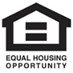 